Adult Social Care and InclusionWorkforce Development TeamService Plan 2014/15Growing a World-class Workforce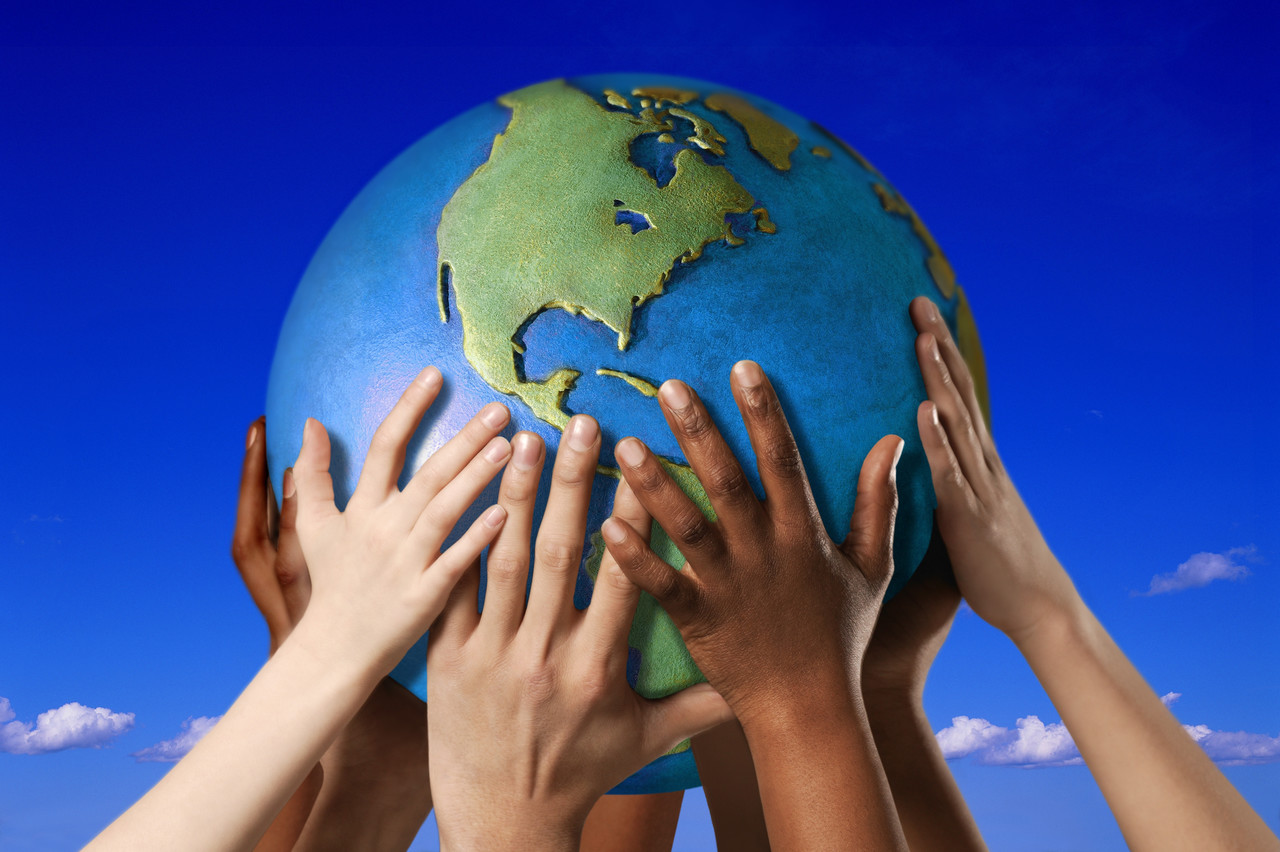 

May, 2014Adult Social Care & Inclusion Workforce Development TeamService Plan 2014 /15
Index1		Our Vision
2		Overview
3		Adult Social Care Outcomes Framework4		Equality & Diversity
5		Our Resources
6		Our Partnerships
7		Our Performance Management
8		Our Supporting Plans / Documents
9		Drivers
10		Workforce of the Future
11		Summary
12		Conclusion1	Our VisionOur vision is for a world class workforce which is highly skilled, valued and accountable, drawn from all sections of the community.  Our trained and trusted professionals including those in the Private, Voluntary, Independent Sectors and the emerging Personal Assistant workforce will provide support to individuals in an imaginative and creative way which maximises independence and safety and respects the autonomy, dignity and diversity of everyone. Our vision links directly to the Council’s Corporate Plan priorities for 2013/14 – 2014/15 and specifically:Improving health and wellbeing, including independence for Older people andCreating safe, sustainable and inclusive communities
2	Overview of our ServiceThe aim of our Workforce Development Team is to provide a comprehensive high quality and responsive service to the adult social care workforce in Walsall, ensuring that they have the right skills, knowledge, attitudes and behaviours to deliver excellent standards of care and support to our citizens.What does the team do?Supports the delivery of key learning and development activity across the Adult social care workforce including those in the Third Sector, carers, Personal Assistants  and other statutory agenciesAdvises and supports managers in dealing with skills gaps and competence levelsWorks with training providers both internal and external to ensure that high quality learning interventions are delivered within budget and are effectively evaluatedOrganises and develops high quality practice learning opportunities for social work studentsWhat are our values?We will: Ensure our services are designed from the ‘outside in’ so that they are effective and  meet your needs Maintain high accessibility and availability of the service including our IT systemsEnsure that our people are professional, well trained and knowledgeable and  that your request is handled promptly and owned by the first person you contact Be fair and courteous and fully protect your privacy, treating any information held about you as confidentialBenchmark our performance regionally and nationally and strive to be in the top  quartile nationally in terms of student social work placements  3	Adult Social Care Outcomes Framework (ASCOF)Our work very much supports achievement of the 4 areas/domains contained within the ASCOF.  These are:Enhancing the quality of life for people with care and support needsDelaying and reducing the need for care and supportEnsuring that people have a positive experience of careSafeguarding people whose circumstances make them vulnerable, protecting them from avoidable harmOur learning and development programme is designed to equip the workforce with the skills, knowledge and behaviours to make these outcomes a reality.  Our comprehensive programme of Adult Safeguarding Training available to a wide range of employers in the Borough should ensure that all who come into contact with adults/older people can identify the various forms of abuse and report it accordingly. 
4	Equality and DiversityWe are committed to ensuring that all our learning and development events are accessible and will apply reasonable adjustments to enable full participation, engagement and enjoyment where these are appropriate and practicable.We are committed to the provision of equality related learning events which support and enhance individuals’ practice and understanding.We are committed to promoting positive action through prioritisation of training for certain groups i.e. women, black or disabled managers and staff where an under-representation is proven. We will ensure Equalities Impact Assessments are completed as required where decisions are likely to impact on service delivery and or has staffing implications.5	Our ResourcesThe TeamLed by the Service Manager (Workforce Development), the team comprises:2 Learning and Development Consultants2 Training Officer/Co-ordinators1 Co-ordinator – website development/ E and distance learning1 Project Officer (Falls Prevention) 12 month FTCWe also have access to a Health and Safety Training Officer (50% of the role)Our BudgetThe Workforce Development Team Budget consists of three component parts:Salaries budgetThe commissioned training budget and External funding from the Older Adults Workforce Integration BoardThe total budget not including the external funding is in the region of £246,000 and opportunities to income generate will be explored throughout the year to enhance our training budget.6	Our PartnershipsIn order to meet the learning needs of the social care workforce in Walsall within the budget envelope available to us, which includes enhancing understanding of and capability to operate in new ways as demanded by new and emerging legislation and the Better Care Fund, it will be necessary to work collaboratively with others. This will include:Creating opportunities for staff to build a shared vision of integrated support	Providing opportunities for staff from different organisations/professions/different parts of the ‘system’ to learn togetherSharing resources/agreeing who will develop and/ or deliver what training to, where possible, mixed audiencesProviding a range of learning methods which recognises that people learn in different ways and at different times (shift workers) including E and distance learning, action learning sets etc   Our key partners include:Corporate Learning and Development TeamChildren’s Services Workforce Development TeamNHS/Health/CCG locally and regionallyHealth Education West Midlands – Older Adults Workforce Integration ProgrammeDudley Walsall Mental Health Trust  Learning PoolPrivate, Voluntary and Independent SectorSkills for CareLocal colleges and HEIsOur commissioned trainersAdult Safeguarding Team and BoardPublic HealthBlack Country Partnership NHS TrustIn addition our aim and approach is to use subject experts from within the business and also expert service users/carers to co-deliver training. 7	Our Performance Measures*Our courses have been rated as fully providing delegates with the skills and knowledge 
that the event was designed to provide.  We can also demonstrate that we have made a difference, for example:Positive CQC inspectionsOur Operating Model delivers savingsService User outcomes are enhanced8	Our supporting plans/documentsAdult Social Care and Inclusion 3 year Workforce Development Strategy – 2014-2017Evaluation Strategy,  2014Workforce Development – Care Act PID, 2014Adult Social Care Workforce Learning and Development Programme, 2014 Falls Prevention Learning and Development Project PID and GANNT Chart, 20139	Drivers behind this Service PlanIn putting together this plan, the Service Manager, Workforce Development has considered the following:The role of the Director of Adult Social Care (DASS)The DASS has, amongst other things, responsibility for adequacy of supply of a well trained social care workforce within the Borough.  This includes those within the Private, Voluntary and Independent Sector.  The 800 directly employed workers represent just 20% of the workers in this sector within the Walsall Borough.    What do we have to do?In order to achieve the budget envelope available for learning and development in 2014/15 it has been necessary to prioritise  that which is truly mandatory training – on which establishments, services and individuals depend in order to be able to function and practice.  The Department of Health commissioned Skills for Care and Skills for Health to produce The National Minimum Training Standards report which was published in 2013.  The standards are applicable to healthcare support workers and adult social care workers in England and are aligned to the Common Induction Standards and CQC (Care Quality Commission) requirements.  Workers should be able to demonstrate under-pinning knowledge in all the areas but they are not intended as a measurement of competence.  The standards are summarised below:The role of Healthcare Worker and Adult Social Care WorkerInduction – should cover roles, responsibilities, professional boundaries, code of conduct and professional partnershipsPersonal Development – records and commitment to CPD (Continuing Professional Development) and functional skills (literacy, numeracy, communication) appropriate to the roleEffective Communication – knowledge of the communication methods appropriate to the needs of people receiving supportEquality, Diversity and Inclusion – an understanding of the principles, legal requirements and practice implications of Equality and DiversityDuty of Care – dealing with conflict, challenging behaviour, comments and complaints, recording and reporting incidents, accidents, errors and near missesSafeguarding – Safeguarding of Adults – through recognition of harm, abuse, risk and prevention, reportingPerson-Centred Care and Support – understanding of the principles and values of Person Centred Support, applying it in the workplace, choice and active participationHealth and Safety – roles, responsibilities and legal requirements – under-pinning knowledge of: Risk Assessment, Moving and Assisting, Accident Reporting, Medication handling and administration, Control of hazardous substances, Fire Safety, Personal Safety – of self and supported users, Stress, Food Safety, Nutrition and hydration, First AidHandling of Information – recording and storing information in a secure environment whilst protecting confidential informationInfection prevention and control – understanding hygiene and infection prevention and the application of preventative measuresAdditionally CQC require evidence of ‘specialisms’ i.e., training relating to the needs of specific groups of individuals where appropriate.  This may include for example knowledge of the support required by people with Mental Health needs, sensory loss, learning disabilities, autism and dementia. The Regulated Workforce i.e. social workers who may also be Approved Mental Health Practitioners or Best Interests Assessors and Occupational Therapists require the following:A minimum of two opportunities for CPD over two years to enable a portfolio of learning to be compiled in order to maintain/regain their HCPC registration.  This could be a mix of formal training/learning or opportunities for reflectionIn terms of AMHPs (Approved Mental Health Practitioners) – this group require 18 hours CPD per annum (around 5 or 6 opportunities) in order to practice (a statutory requirement).  This responsibility is currently shared with Dudley MBC in order to maximise use of resources  we will co-design learning opportunities and share venue and guest speaker costsIn terms of BIAs (Best Interests Assessors) – this group are required to have had some learning within the previous 12 months – our local target is 18 hours.  The budget for BIA learning/support rests with the DoLS (Deprivation of Liberty Safeguards) lead (within the Safeguarding structure).  The Interim Head of Service for Adult Safeguarding is leading on a regional approach to BIAs. Those who support and assess student social workers on placement are required to be appropriately qualified.  This is currently paid for with income which is generated from the Universities under the Memorandum of Co-operation.With regard to the Regulated Workforce it needs to be borne in mind that by only delivering the minimum requirements we will struggle to develop our workforce in line with the professional capability framework and the expectation that they will move up through the career structureIn addition the WD Team are required to provide support to the Safeguarding Adults Board Training sub group in the form of: attending the sub group, developing partnerships with other agencies who have a responsibility for training key staff, commissioning appropriate trainers to deliver specialist training, evaluating the training attended.  More Recent DriversThe Care Act/Children and Families ActThe Care Act brings together care and support legislation into a single legal act with a new wellbeing principle at its heart.It will have major implications for those working in social care including those involved in providing preventative services, information, advocacy, assessment and eligibility, care and support planning, personal budgets and direct payments, charging framework, quality and safety and transition for children to adult social care.  Our workforce development offer will need to include opportunities to acquire information and new skills concerning both the Care Act and Children and Families Act.  Our partner Skills for Care is currently seeking a contractor to produce an integrated suite of learning and development materials to meet that need including:An introduction to the Care ActValues and principles of leadershipAdvice, information and advocacyThe care and support system including customer journeyTransition for children to Adult Social Care/supportRights for carersCare standardsSafeguarding adultsCare markets  The provisions within the Care Act link with the Children and Families Act 2014, specifically: In relation to special educational needs, the C&F Act introduces major changes to support children and young people with SEN (Special Educational Needs), creating educational, health and care  (ECH) plans to replace SEN statements which will need to be reviewed regularly and which now cover people up to the age of 25.  The basic goal is to give families greater involvement in decisions about their support and encourage social care, education and health to work together more closely in supporting those with special needs or disabilities.  As part of the changes local authorities are required to publicise a local offer setting out what support is available to families with children who have disabilities or special educational needs.  This local offer should also explain how families can request personal budgets, make complaints and access more specialist helpIn relation to young carers – the Act in conjunction with the adults focussed Care Act seeks to make sure young carers get the support they need.  Under the Act local authorities are expected to try and identify young carers so that they can be offered support and both Adults and Children’s Services will need to work together to help young carers.  Adult social care staff should be assessing the needs of young people in the house-hold when reviewing support for adults and children’s social workers should also assess in such situations.   This may require new skills for some staff which will again have to be built into the Learning and Development Programme. Falls Prevention Learning and Development ProjectEarly in 2014 the Workforce Development Team were successful in gaining funding via the LET (Local Education and Training) Board/Birmingham and Black Country LETC to develop an innovative falls prevention learning and development programme for the health and social care workforce, delivered across health and social care in clinical and community settings.  Falls prevention has been identified as a key national strategic objective and this is reflected in the current priorities of LETCs in the West Midlands region.  The successful delivery of this pilot project will lead to better management of falls and support the implementation of the falls strategy and falls pathway.  10	Workforce of the future

What else – beyond statutory minimums – how do we grow the workforce of the future?The Directorate has refreshed its Operating Model, therefore learning and development opportunities for staff, to ensure they fully understand their role in deploying it and have the skills, attitudes and behaviours to realise it, will be necessary.  Staff will need to be legally literate, understand their role in promoting health and wellbeing, conducting joint assessments for long term conditions and signposting to other agencies/services.  They will need to be able to think innovatively, be able to negotiate with individuals, partners, carers, contractors.  They will need IT skills to enable them to fully embrace new IT systems, work in a modern/agile way.  They will need skills in writing outcome focussed reablement and support plans, knowledge of assistive technologies/self care, understanding in terms of their responsibilities to carers/young carers, actively working with them to achieve best possible outcomes for less money.We would also need to consider the above in terms of enabling our local providers to move into new markets in line with our market position statement. 
Refreshing/re-inventing social workIt is an objective of the Directorate to move back to a more psychodynamic/relationship based model of social work which has better outcomes at lower cost, rather than the current very process driven model, which effectively ‘sucks’ people into social care services, creating a dependency culture.  The Workforce Development Team will ensure there are learning opportunities within the overall learning and development programme to support this.11	 SummaryOur priorities for 2014/15 and beyond, as approved by Social Care and Inclusion Management Team on 28th January, 2014 are therefore the following:The Must Do’s:Provision of mandatory training as required by CQC and Common Induction StandardsProvision of mandatory learning opportunities which enable those within the regulated workforce to safely practice, support Practice Education and retain/regain their HCPC registration, these being OTs, social workers including AMHPs, BIAsProvision/co-ordination of student social work placements Provision of learning opportunities to support Care Act & Children and Families ActDelivery of the outputs and outcomes as detailed within the Falls Prevention ProjectProvision of support to the Adult Safeguarding Board, training sub groupThe Really Should Do’s:Provision of learning opportunities which enable fulfilment of our Operating Model, Reablement skills, Signposting, Knowledge of pathways and approaches in relation to prevention and well-being, Autism, Dementia skills (not an exhaustive list)Support of learning which sees a refresh of our approach to social work The Should Do’s:Ensuring majority of learning provision is delivered by the WD Team with only specialist training being commissioned Building/supporting/sustaining a pool of ‘expert’ trainersDeveloping/maximising e and distance learning opportunitiesSeeking opportunities to income generate from selling places on our courses Ensuring that the corporate learning and development team’s offer in terms of Leadership and Management, e-learning and core skills is aligned to our business need Working with Children’s Services in respect of co-ordination of social work student placements to share the admin burden associated with this and also best practice and also in relation to Children and Families ActSecuring where possible free training venuesWorking in partnership with others to share learning, expertise and costs, this includes our Health partners and those in the PVI sector  De-prioritised:  Not financially supporting qualification or non essential short course/conference attendance during 2014/5Not supporting Management Forums and Open HouseNot purchasing books Not monitoring compliance with supervision and appraisalNot attending/supporting Dementia Cafes

12	ConclusionTo conclude, in order to grow a world class workforce, one capable of working in the new ways demanded by the care and support reforms, we must have a robust workforce development strategy accompanied by a comprehensive learning and development programme. Author:	Lisa Koc, Service Manager, Workforce DevelopmentPerformance MeasureTarget 14/15Hits on our Workforce Development website	10,000Attendance at formal training events                                        3,500Learning Pool courses accessed800Other learning exchange sessions facilitated	10Number of social work student placements provided30Compliments, complaints received	Currently no targetPositive evaluation of our courses*  	75%